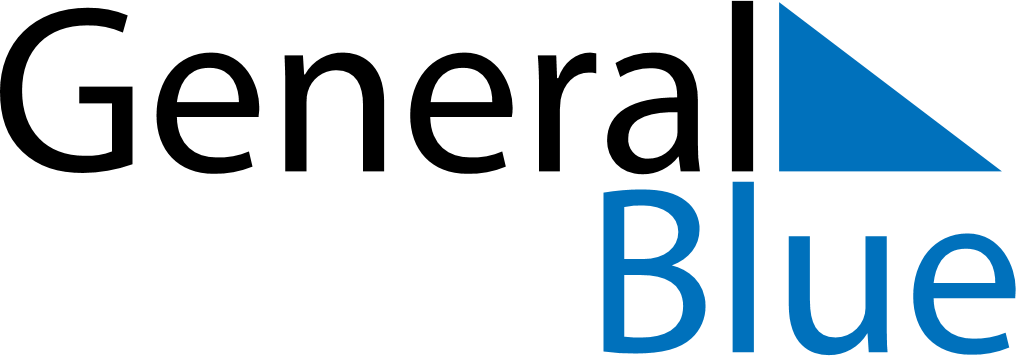 February 2024February 2024February 2024February 2024February 2024February 2024Midrand, Gauteng, South AfricaMidrand, Gauteng, South AfricaMidrand, Gauteng, South AfricaMidrand, Gauteng, South AfricaMidrand, Gauteng, South AfricaMidrand, Gauteng, South AfricaSunday Monday Tuesday Wednesday Thursday Friday Saturday 1 2 3 Sunrise: 5:42 AM Sunset: 6:59 PM Daylight: 13 hours and 17 minutes. Sunrise: 5:42 AM Sunset: 6:59 PM Daylight: 13 hours and 16 minutes. Sunrise: 5:43 AM Sunset: 6:58 PM Daylight: 13 hours and 15 minutes. 4 5 6 7 8 9 10 Sunrise: 5:44 AM Sunset: 6:58 PM Daylight: 13 hours and 13 minutes. Sunrise: 5:45 AM Sunset: 6:57 PM Daylight: 13 hours and 12 minutes. Sunrise: 5:45 AM Sunset: 6:57 PM Daylight: 13 hours and 11 minutes. Sunrise: 5:46 AM Sunset: 6:56 PM Daylight: 13 hours and 10 minutes. Sunrise: 5:47 AM Sunset: 6:55 PM Daylight: 13 hours and 8 minutes. Sunrise: 5:47 AM Sunset: 6:55 PM Daylight: 13 hours and 7 minutes. Sunrise: 5:48 AM Sunset: 6:54 PM Daylight: 13 hours and 6 minutes. 11 12 13 14 15 16 17 Sunrise: 5:49 AM Sunset: 6:54 PM Daylight: 13 hours and 4 minutes. Sunrise: 5:50 AM Sunset: 6:53 PM Daylight: 13 hours and 3 minutes. Sunrise: 5:50 AM Sunset: 6:52 PM Daylight: 13 hours and 1 minute. Sunrise: 5:51 AM Sunset: 6:51 PM Daylight: 13 hours and 0 minutes. Sunrise: 5:52 AM Sunset: 6:51 PM Daylight: 12 hours and 59 minutes. Sunrise: 5:52 AM Sunset: 6:50 PM Daylight: 12 hours and 57 minutes. Sunrise: 5:53 AM Sunset: 6:49 PM Daylight: 12 hours and 56 minutes. 18 19 20 21 22 23 24 Sunrise: 5:54 AM Sunset: 6:48 PM Daylight: 12 hours and 54 minutes. Sunrise: 5:54 AM Sunset: 6:48 PM Daylight: 12 hours and 53 minutes. Sunrise: 5:55 AM Sunset: 6:47 PM Daylight: 12 hours and 51 minutes. Sunrise: 5:56 AM Sunset: 6:46 PM Daylight: 12 hours and 50 minutes. Sunrise: 5:56 AM Sunset: 6:45 PM Daylight: 12 hours and 48 minutes. Sunrise: 5:57 AM Sunset: 6:44 PM Daylight: 12 hours and 47 minutes. Sunrise: 5:57 AM Sunset: 6:43 PM Daylight: 12 hours and 45 minutes. 25 26 27 28 29 Sunrise: 5:58 AM Sunset: 6:42 PM Daylight: 12 hours and 44 minutes. Sunrise: 5:59 AM Sunset: 6:41 PM Daylight: 12 hours and 42 minutes. Sunrise: 5:59 AM Sunset: 6:41 PM Daylight: 12 hours and 41 minutes. Sunrise: 6:00 AM Sunset: 6:40 PM Daylight: 12 hours and 39 minutes. Sunrise: 6:00 AM Sunset: 6:39 PM Daylight: 12 hours and 38 minutes. 